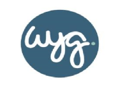 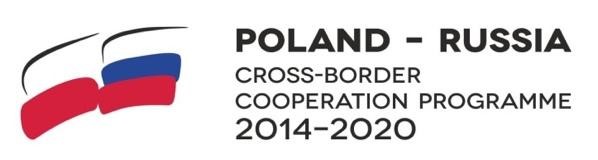 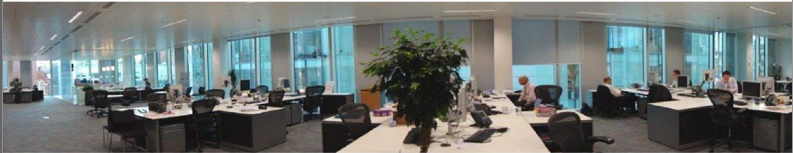 Metryki wskaźników produktu 
i rezultatu w ramach Programu Współpracy Transgranicznej Polska – Rosja 2014-2020WYG PSDB Sp. z o. o. ul. Bitwy Warszawskiej 1920 r 7 02-366 Warszawa Tel: + 48 22 492 71 04 Fax: + 48 22 492 71 39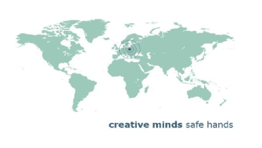 Cel tematyczny CT 3. Promocja kultury lokalnej i zachowanie dziedzictwa historycznego | Priorytet 1.: Współpraca w zakresie zachowania i transgranicznego rozwoju dziedzictwa historycznego, przyrodniczego i kulturowego Wskaźnik produktu 1: EIS/CBC 6. Liczba organizacji korzystających ze wsparcia Programu na rzecz promowania kultury lokalnej i zachowania dziedzictwa historycznegoWskaźnik produktu 2: Liczba ulepszonych miejsc kulturowych, historycznych, turystycznych i przyrodniczych bezpośrednio w wyniku wsparcia ProgramuWskaźnik produktu 3: ENI/CBC 8. Liczba transgranicznych wydarzeń kulturalnych zorganizowanych dzięki wsparciu Programu Wskaźnik rezultatu 1: 	Większa liczba odwiedzających miejsca dziedzictwa historycznego i kulturowego Wskaźnik rezultatu 2: Większa liczba odwiedzających miejsca dziedzictwa historycznego i przyrodniczego oraz obiekty kulturowe  Wskaźnik rezultatu 3: Większa liczba odwiedzających obiekty kulturowe  Cel tematyczny CT 6. Ochrona środowiska, łagodzenie zmian klimatycznych i adaptacja | Priorytet 2: Współpraca na rzecz czystego środowiska naturalnego na obszarze transgranicznym Wskaźnik produktu 1: Dodatkowa liczba osób korzystających z ulepszonej kanalizacji lub systemów zagospodarowania odpadów  Wskaźnik produktu 2: Dodatkowa zdolność do oczyszczania ścieków i przetwarzania odpadów Wskaźnik produktu 3: Liczba projektów mających na celu poprawę zaopatrzenia w wodę Wskaźnik produktu 4: Liczba wspólnych projektów i działań mających na celu ochronę środowiska naturalnego oraz przeciwdziałanie zmianom klimatycznym Wskaźnik rezultatu 1: Procent populacji korzystającej z ulepszonej kanalizacji lub systemów zagospodarowania odpadów  Wskaźnik rezultatu 2: Procent populacji korzystającej z rozbudowanych systemów oczyszczania ścieków lub przetwarzania odpadów / procentowa poprawa statusu/klasy wodyWskaźnik rezultatu 3: Procent populacji korzystającej z ulepszonego zaopatrzenia w wodę Wskaźnik rezultatu 4: Procent populacji odnoszącej korzyści z działań na rzecz ochrony środowiska i zapobiegania zmianom klimatycznymCel tematyczny CT 7: Poprawa dostępności regionów, rozwoju trwałego i odpornego na klimat transportu oraz sieci i systemów komunikacyjnych | Priorytet 3: Dostępne regiony oraz trwały transgraniczny transport i komunikacja Wskaźnik produktu 1: EIS / CBC 25. Łączna długość przebudowanych lub zmodernizowanych dróg Wskaźnik produktu 2: Liczba organizacji korzystających ze wsparcia Programu na rzecz rozwoju technologii informacyjnych i komunikacyjnych (ICT)  Wskaźnik rezultatu 1: Zwiększone bezpieczeństwo/zmniejszona ilość wypadków w ruchu transgranicznym Wskaźnik rezultatu 2: Zwiększona liczba osób korzystających z technologii informacyjnych i komunikacyjnych (ICT) Cel tematyczny CT 10: Wspieranie zarządzania granicami oraz bezpieczeństwem na granicach, zarządzanie mobilnością i migracjami | Priorytet 4: Wspólne działania na rzecz efektywności i bezpieczeństwa na granicach Wskaźnik produktu 1: EIS/CBC 38. Zwiększona przepustowość osób na lądowych przejściach granicznych  Wskaźnik rezultatu 1: Zwiększona skuteczność odprawy granicznej  DANE PODSTAWOWENazwa wskaźnika Liczba organizacji korzystających ze wsparcia Programu na rzecz promowania kultury lokalnej i zachowania dziedzictwa historycznego Jednostka pomiaru szt. (organizacje) Rodzaj wskaźnika Produkt Wartość bazowa 0 Źródło danych Podpisana umowa o dofinansowanie projektu Powiązane wskaźniki Wskaźnik rezultatu 1: Większa liczba odwiedzających miejsca dziedzictwa historycznego i kulturowego DANE ROZSZERZONEDefinicja wskaźnika Wskaźnik mierzy liczbę organizacji realizujących projekt dotyczący promocji lokalnej kultury i zachowania dziedzictwa historycznego.Organizacja – każda forma instytucji, której podstawowym celem jest promocja lokalnej kultury i ochrony dziedzictwa historycznego. Może obejmować np. uniwersytety (profil: archeologia, folklor itp.), organizacje pozarządowe, grupy rozwoju społecznego, organizacje trzeciego sektora, muzea, organizacje marketingowe ukierunkowane na ochronę i rozwój lokalnej kultury i dziedzictwa historycznego dla celów turystycznych itp. Metoda pomiaru Sposób pomiaru:  Wartość bazowa: należy wpisać zero. Wartość docelowa: należy zliczyć liczbę beneficjentów (włączając beneficjenta wiodącego) w projekcie realizującym działania na rzecz promowania kultury lokalnej i ochrony dziedzictwa historycznego.Aby wliczyć beneficjentów do wskaźnika, projekt, w którym występują, musi wykazać wskaźnik rezultatu 1: Większa liczba odwiedzających miejsca dziedzictwa historycznego i obiekty kulturowe.Moment pomiaru: po podpisaniu umowy o dofinansowanie  DANE PODSTAWOWENazwa wskaźnika Liczba ulepszonych miejsc kulturowych, historycznych, turystycznych i przyrodniczych bezpośrednio w wyniku wsparcia Programu Jednostka pomiaru szt. (miejsca kulturowe, historyczne, turystyczne i przyrodnicze) Rodzaj wskaźnika Produkt Wartość bazowa 0 Źródło danych Protokoły odbioru konkretnych robót ze wskazaniem obiektów w danym miejscu / działce. W przypadku zakupu wyposażenia, źródłem informacji jest dokument zakupu wyposażenia oraz protokół przyjęcia środków trwałych na stan (ewidencja środków trwałych). Powiązane wskaźniki Wskaźnik rezultatu 2: Większa liczba odwiedzających miejsca dziedzictwa historycznego i przyrodniczego oraz obiekty kulturowe DANE ROZSZERZONEDefinicja wskaźnika Wskaźnik mierzy liczbę ulepszonych miejsc kulturowych, historycznych, turystycznych i przyrodniczych tj. miejsc, w których zlokalizowane są zasoby kultury, zabytki nieruchome i ruchome, zasoby dziedzictwa naturalnego (np. budynków, krajobrazów, miejsc lub obiektów o znaczeniu lokalnym, regionalnym lub krajowym, rzeźb, dzieł malarskich, nabycie nowych eksponatów do muzeów itd.), bezpośrednio w wyniku realizacji projektu. Zasoby kultury – miejsca prezentacji dziedzictwa kulturowego (materialnego i niematerialnego, które należy chronić, twórczo wykorzystywać i upowszechniać wspierając tym samym możliwości kreatywne w społeczeństwie) w nowoczesny i dostosowany do potrzeb odbiorców sposób. Zasoby kultury to instytucje kultury (m.in. muzea, galerie, teatry, filharmonie, biblioteki, centra kultury) i szkolnictwa artystycznego. Zabytek nieruchomy – nieruchomość, jej część lub zespół nieruchomości, będące dziełem człowieka lub związane z jego działalnością i stanowiące świadectwo minionej epoki bądź zdarzenia, których zachowanie leży w interesie społecznym ze względu na posiadaną wartość historyczną, artystyczną lub naukową. Zabytki nieruchome są w szczególności: a) krajobrazami kulturowymi, b) układami urbanistycznymi, ruralistycznymi i zespołami budowlanymi, c) dziełami architektury i budownictwa, d) dziełami budownictwa obronnego, e) obiektami techniki, a zwłaszcza kopalniami, hutami, elektrowniami i innymi zakładami przemysłowymi, f) cmentarzami, g) parkami, ogrodami i innymi formami zaprojektowanej zieleni, h) miejscami upamiętniającymi wydarzenia historyczne bądź działalność wybitnych osobistości lub instytucji. Zabytek ruchomy – rzecz ruchoma, jej część lub zespół rzeczy ruchomych, o których mowa powyżej. Zabytki ruchome są w szczególności: a) dziełami sztuk plastycznych, rzemiosła artystycznego i sztuki użytkowej, b) kolekcjami stanowiącymi zbiory przedmiotów zgromadzonych i uporządkowanych według koncepcji osób, które tworzyły te kolekcje, c) numizmatami oraz pamiątkami historycznymi, a zwłaszcza militariami, sztandarami, pieczęciami, odznakami, medalami i orderami, d) wytworami techniki, a zwłaszcza urządzeniami, środkami transportu oraz maszynami i narzędziami świadczącymi o kulturze materialnej, charakterystycznymi dla dawnych i nowych form gospodarki, dokumentującymi poziom nauki i rozwoju cywilizacyjnego, e) materiałami bibliotecznymi, f) instrumentami muzycznymi, g) wytworami sztuki ludowej i rękodzieła oraz innymi obiektami etnograficznymi, h) przedmiotami upamiętniającymi wydarzenia historyczne bądź działalność wybitnych osobistości lub instytucji. Dziedzictwo naturalne – pomniki przyrody – utworzone przez formacje biologiczne lub fizyczne, przedstawiające wyjątkową powszechną wartość estetyczną lub naukową; formacje geologiczne i fizjograficzne stanowiące siedlisko zagrożonych zagładą gatunków zwierząt i roślin, mające wyjątkową powszechną wartość z punktu widzenia nauki lub ich zachowania; miejsca lub strefy o ściśle zaznaczonych granicach, mające wyjątkową powszechną wartość z punktu widzenia nauki lub zachowania naturalnego piękna (Konwencja o ochronie światowego dziedzictwa kulturowego i naturalnego, Paryż, 16 listopada 1972 r.)Obiekt budowlany – budynek, budowla bądź obiekt małej architektury, wraz z instalacjami zapewniającymi możliwość użytkowania obiektu zgodnie z jego przeznaczeniem, wzniesiony z użyciem wyrobów budowlanych.Wskaźnik mierzy liczbę ulepszonych miejsc kulturowych, historycznych, turystycznych i przyrodniczych tj. miejsc, w których zlokalizowane są zasoby kultury, zabytki nieruchome i ruchome, zasoby dziedzictwa naturalnego (np. budynków, krajobrazów, miejsc lub obiektów o znaczeniu lokalnym, regionalnym lub krajowym, rzeźb, dzieł malarskich, nabycie nowych eksponatów do muzeów itd.), bezpośrednio w wyniku realizacji projektu. Zasoby kultury – miejsca prezentacji dziedzictwa kulturowego (materialnego i niematerialnego, które należy chronić, twórczo wykorzystywać i upowszechniać wspierając tym samym możliwości kreatywne w społeczeństwie) w nowoczesny i dostosowany do potrzeb odbiorców sposób. Zasoby kultury to instytucje kultury (m.in. muzea, galerie, teatry, filharmonie, biblioteki, centra kultury) i szkolnictwa artystycznego. Zabytek nieruchomy – nieruchomość, jej część lub zespół nieruchomości, będące dziełem człowieka lub związane z jego działalnością i stanowiące świadectwo minionej epoki bądź zdarzenia, których zachowanie leży w interesie społecznym ze względu na posiadaną wartość historyczną, artystyczną lub naukową. Zabytki nieruchome są w szczególności: a) krajobrazami kulturowymi, b) układami urbanistycznymi, ruralistycznymi i zespołami budowlanymi, c) dziełami architektury i budownictwa, d) dziełami budownictwa obronnego, e) obiektami techniki, a zwłaszcza kopalniami, hutami, elektrowniami i innymi zakładami przemysłowymi, f) cmentarzami, g) parkami, ogrodami i innymi formami zaprojektowanej zieleni, h) miejscami upamiętniającymi wydarzenia historyczne bądź działalność wybitnych osobistości lub instytucji. Zabytek ruchomy – rzecz ruchoma, jej część lub zespół rzeczy ruchomych, o których mowa powyżej. Zabytki ruchome są w szczególności: a) dziełami sztuk plastycznych, rzemiosła artystycznego i sztuki użytkowej, b) kolekcjami stanowiącymi zbiory przedmiotów zgromadzonych i uporządkowanych według koncepcji osób, które tworzyły te kolekcje, c) numizmatami oraz pamiątkami historycznymi, a zwłaszcza militariami, sztandarami, pieczęciami, odznakami, medalami i orderami, d) wytworami techniki, a zwłaszcza urządzeniami, środkami transportu oraz maszynami i narzędziami świadczącymi o kulturze materialnej, charakterystycznymi dla dawnych i nowych form gospodarki, dokumentującymi poziom nauki i rozwoju cywilizacyjnego, e) materiałami bibliotecznymi, f) instrumentami muzycznymi, g) wytworami sztuki ludowej i rękodzieła oraz innymi obiektami etnograficznymi, h) przedmiotami upamiętniającymi wydarzenia historyczne bądź działalność wybitnych osobistości lub instytucji. Dziedzictwo naturalne – pomniki przyrody – utworzone przez formacje biologiczne lub fizyczne, przedstawiające wyjątkową powszechną wartość estetyczną lub naukową; formacje geologiczne i fizjograficzne stanowiące siedlisko zagrożonych zagładą gatunków zwierząt i roślin, mające wyjątkową powszechną wartość z punktu widzenia nauki lub ich zachowania; miejsca lub strefy o ściśle zaznaczonych granicach, mające wyjątkową powszechną wartość z punktu widzenia nauki lub zachowania naturalnego piękna (Konwencja o ochronie światowego dziedzictwa kulturowego i naturalnego, Paryż, 16 listopada 1972 r.)Obiekt budowlany – budynek, budowla bądź obiekt małej architektury, wraz z instalacjami zapewniającymi możliwość użytkowania obiektu zgodnie z jego przeznaczeniem, wzniesiony z użyciem wyrobów budowlanych.Metoda pomiaruSposób pomiaru:  Wartość bazowa: należy wpisać zero. Wartość docelowa: należy zliczyć liczbę miejsc zdefiniowanych powyżej i wyodrębnionych fizycznie za pomocą ścian budynku (w przypadku obiektów zamkniętych), ogrodzeń (w przypadku miejsc otwartych), a w przypadku braku ogrodzenia – granice działek lub umowne granice (np. granica puszczy lub parku krajobrazowego), na których zlokalizowane są zasoby kultury, zabytki nieruchome i ruchome, zasoby dziedzictwa naturalnego. Miejsca muszą być ulepszone bezpośrednio w wyniku realizacji projektu. Szczególne przypadki podczas pomiaru:  jeżeli obiekty małej infrastruktury (np. kapliczki) stanowią jeden zamknięty zbiór, np. kapliczki wokół kościoła, należy wszystkie te obiekty zliczyć jako jedno ulepszone miejsce (nie każdy obiekt małej infrastruktury oddzielnie), jeżeli miejsce wsparte w ramach projektu składa się z kilku obiektów (np. zespół parkowo-pałacowy), do wskaźnika należy wliczyć jedną sztukę opisującą ten zespół obiektów. Moment pomiaru: na zakończenie każdego kolejnego roku od momentu podpisania umowy o dofinansowanie (sprawozdawanie w raportach oraz dodatkowo na prośbę WST/IZ). Wartość wskaźnika musi być wykazana najpóźniej w raporcie końcowym z realizacji projektu. DANE PODSTAWOWENazwa wskaźnika Liczba transgranicznych wydarzeń kulturalnych zorganizowanych dzięki wsparciu Programu Jednostka pomiaru szt. (wydarzenie kulturalne) Rodzaj wskaźnika Produkt Wartość bazowa 0 Źródło danych Sprawozdania z realizacji wydarzeń, dokumentacja zdjęciowa, listy obecności, umowy z wykonawcami, protokoły wykonania usług zleconych w związku z realizacją wydarzeń kulturalnych Powiązane wskaźniki Wskaźnik rezultatu 3: Większa liczba odwiedzających obiekty kulturowe DANE ROZSZERZONEDefinicja wskaźnika Wskaźnik mierzy liczbę transgranicznych wydarzeń kulturalnych, festiwali, kongresów mających wpływ na zachowanie dziedzictwa kulturowego, w zakresie wydarzeń muzycznych, teatralnych, innych form wyrażania sztuki, charakterystycznych dla kultury lokalnej, zorganizowanych w ramach projektu. Co do zasady wydarzenia cykliczne i regularne nie są kwalifikowalne w Programie. Mogą one być wliczone do wskaźnika wyłącznie w przypadku, gdy zawierają elementy innowacyjne lub gdy są organizowane po raz pierwszy.Wydarzenie transgraniczne – wydarzenie z udziałem uczestników z Polski i Rosji. Uczestnikami mogą być zarówno organizatorzy jak i widzowie/publiczność. Metoda pomiaruSposób pomiaru:  Wartość bazowa: należy wpisać zero. Wartość docelowa: należy zliczyć liczbę wydarzeń transgranicznych o charakterze kulturalnym zdefiniowanych powyżej zrealizowanych dzięki współfinansowanemu projektowi. Wydarzenie może być jedno- lub wielodniowe. Decyduje program wydarzenia – wydarzenie posiadające jeden spójny program jest wliczane jako 1 sztuka do wskaźnika.Szczególne przypadki podczas pomiaru:  Wydarzenia cykliczne, jeśli kwalifikowalne zgodnie z informacją powyżej, odbywające się w różnym czasie, np. rokrocznie są wliczane oddzielnie do wskaźnika, Cykle wydarzeń organizowane pod jednym tytułem np. Rok Mickiewiczowski są wliczane do wskaźnika w liczbie imprez wchodzących w skład cyklu.Moment pomiaru: na zakończenie każdego kolejnego roku od momentu podpisania umowy o dofinansowanie  (sprawozdawanie w raportach oraz dodatkowo na prośbę WST/IZ). Wartość wskaźnika musi być wykazana najpóźniej w raporcie końcowym z realizacji projektu.DANE PODSTAWOWENazwa wskaźnika Większa liczba odwiedzających miejsca dziedzictwa historycznego i kulturowego  Jednostka pomiaru osoba Rodzaj wskaźnika Rezultat  Wartość bazowa Liczba odwiedzających miejsca dziedzictwa historycznego i kulturowego w ciągu roku poprzedzającego złożenie projektu Rok bazowy 2016 Źródło danych Ewidencja sprzedaży biletów i wejściówek, monitoring automatyczny potoków odwiedzających itp. Powiązane wskaźniki Wskaźnik produktu 1: Liczba organizacji korzystających ze wsparcia Programu na rzecz promowania kultury lokalnej i zachowania dziedzictwa historycznego DANE ROZSZERZONEDefinicja wskaźnika Wskaźnik mierzy wzrost liczby odwiedzających instytucje kultury, miejsca dziedzictwa historycznego i kulturowego, w których eksponowane są zabytki, osiągnięty dzięki realizacji projektu.Instytucja kultury – zakład o charakterze publicznym zajmujący się upowszechnianiem kultury, może być zarówno państwowy, samorządowy, jak i pozarządowy. Przybiera różne formy organizacji, np. teatr, kino, instytucja filmowa, muzeum, biblioteka, opera, operetka, filharmonia, orkiestra, dom kultury, ognisko artystyczne, galeria sztuki, ośrodek badań i dokumentacji. Zasoby kultury – miejsca prezentacji dziedzictwa kulturowego (materialnego i niematerialnego, które należy chronić, twórczo wykorzystywać i upowszechniać wspierając tym samym możliwości kreatywne w społeczeństwie) w nowoczesny i dostosowany do potrzeb odbiorców sposób. Zasoby kultury to instytucje kultury (m.in. muzea, galerie, teatry, filharmonie, biblioteki, centra kultury) i szkolnictwa artystycznego. Zabytek – nieruchomość lub rzecz ruchoma, jej część lub zespoły, będące dziełem człowieka lub związane z jego działalnością i stanowiące świadectwo minionej epoki bądź zdarzenia, których zachowanie leży w interesie społecznym ze względu na posiadaną wartość historyczną, artystyczną lub naukową.Metoda pomiaruSposób pomiaru:  Wartość bazowa: należy zliczyć liczbę odwiedzających instytucje kultury, miejsca dziedzictwa historycznego i kulturowego, w których eksponowane są zabytki w ciągu roku przed realizacją projektu. Wartość docelowa: należy zliczyć liczbę odwiedzających instytucje kultury, miejsca dziedzictwa historycznego i kulturowego, w których eksponowane są zabytki w ciągu roku, która zostanie osiągnięta dzięki realizacji projektu w okresie jego trwałości (5 lat od zakończenia jego realizacji). Wartość bazowa i docelowa muszą być odniesione do okresu 1 roku, aby były porównywalne.Szczególne przypadki podczas pomiaru:  Wpisanie wartości do tego wskaźnika rezultatu uniemożliwia wpisanie wartości do pozostałych wskaźników rezultatu w Priorytecie 1, Każdy wchodzący do obiektu jest liczony jako nowy użytkownik, Jeżeli obiekt pełni dwie role (np. jest obiektem dziedzictwa historycznego i kulturowego), jego użytkownicy są wliczani jedynie raz do wskaźnika.Miejsce pomiaru: wsparte obiekty dziedzictwa historycznego, kulturowego i obiekty kultury Moment pomiaru: na koniec każdego kolejnego roku, od zakończenia realizacji projektu przez 5 lat (sprawozdawanie na prośbę WST/IZ). Czas pomiaru: okres 12 miesięcy.  DANE PODSTAWOWENazwa wskaźnika Większa liczba odwiedzających miejsca dziedzictwa historycznego i przyrodniczego oraz obiekty kulturowe Jednostka pomiaru osoba Rodzaj wskaźnika Rezultat  Wartość bazowa Liczba odwiedzających miejsca dziedzictwa historycznego i przyrodniczego oraz obiekty kulturowe w ciągu roku poprzedzającego złożenie projektu Rok bazowy 2016 Źródło danych Ewidencja sprzedaży biletów i wejściówek, monitoring automatyczny potoków odwiedzających itp. Powiązane wskaźniki Wskaźnik produktu 2: Liczba ulepszonych miejsc kulturowych, historycznych, turystycznych i przyrodniczych bezpośrednio w wyniku wsparcia Programu DANE ROZSZERZONEDefinicja wskaźnika Wskaźnik mierzy wzrost liczby odwiedzających instytucje kultury, miejsca dziedzictwa historycznego i naturalnego, w których eksponowane są zabytki, osiągnięty dzięki realizacji projektu.Instytucja kultury – zakład o charakterze publicznym zajmujący się upowszechnianiem kultury, może być zarówno państwowy jak i samorządowy. Przybiera różne formy organizacji, np. teatr, kino, instytucja filmowa, muzeum, biblioteka, opera, operetka, filharmonia, orkiestra, dom kultury, ognisko artystyczne, galeria sztuki, ośrodek badań i dokumentacji.  Zasoby kultury – miejsca prezentacji dziedzictwa kulturowego (materialnego i niematerialnego, które należy chronić, twórczo wykorzystywać i upowszechniać wspierając tym samym możliwości kreatywne w społeczeństwie) w nowoczesny i dostosowany do potrzeb odbiorców sposób. Zasoby kultury to instytucje kultury (m.in. muzea, galerie, teatry, filharmonie, biblioteki, centra kultury) i szkolnictwa artystycznego. Zabytek – nieruchomość lub rzecz ruchoma, jej część lub zespoły, będące dziełem człowieka lub związane z jego działalnością i stanowiące świadectwo minionej epoki bądź zdarzenia, których zachowanie leży w interesie społecznym ze względu na posiadaną wartość historyczną, artystyczną lub naukową. Dziedzictwo naturalne – pomniki przyrody – utworzone przez formacje biologiczne lub fizyczne, przedstawiające wyjątkową powszechną wartość estetyczną lub naukową; formacje geologiczne i fizjograficzne stanowiące siedlisko zagrożonych zagładą gatunków zwierząt i roślin, mające wyjątkową powszechną wartość z punktu widzenia nauki lub ich zachowania; miejsca lub strefy o ściśle zaznaczonych granicach, mające wyjątkową powszechną wartość z punktu widzenia nauki lub zachowania naturalnego piękna (Konwencja o ochronie światowego dziedzictwa kulturowego i naturalnego, Paryż, 16 listopada 1972 r.)Metoda pomiaru Sposób pomiaru:  Wartość bazowa: należy zliczyć liczbę odwiedzających instytucje kultury, miejsca dziedzictwa historycznego i naturalnego, w których eksponowane są zabytki w ciągu roku poprzedzającego złożenie projektu. Wartość docelowa: należy zliczyć liczbę odwiedzających instytucje kultury, miejsca dziedzictwa historycznego i naturalnego, w których eksponowane są zabytki w ciągu roku, która zostanie osiągnięta dzięki realizacji projektu w okresie jego trwałości (5 lat od zakończenia jego realizacji). Wartość bazowa i docelowa muszą być odniesione do okresu 1 roku, aby były porównywalne.Szczególne przypadki podczas pomiaru:  Wpisanie wartości do tego wskaźnika rezultatu uniemożliwia wpisanie wartości do pozostałych wskaźników rezultatu w Priorytecie 1, Każdy wchodzący do obiektu jest liczony jako nowy użytkownik, Jeżeli obiekt pełni dwie role (np. jest obiektem dziedzictwa historycznego i przyrodniczego), jego użytkownicy są wliczani jedynie raz do wskaźnika.Miejsce pomiaru: wsparte instytucje kultury, miejsca dziedzictwa historycznego i naturalnego Moment pomiaru: na koniec każdego kolejnego roku, od zakończenia realizacji projektu przez 5 lat (sprawozdawanie na prośbę WST/IZ). Czas pomiaru: okres 12 miesięcy  DANE PODSTAWOWENazwa wskaźnika Większa liczba odwiedzających obiekty kulturowe Jednostka pomiaru osoba Rodzaj wskaźnika Rezultat  Wartość bazowa Liczba odwiedzających obiekty kulturowe w ciągu roku poprzedzającego złożenie projektu Rok bazowy 2016 Źródło danych Ewidencja sprzedaży biletów i wejściówek, monitoring automatyczny potoków odwiedzających itp. Powiązane wskaźniki Wskaźnik produktu 3: Liczba transgranicznych wydarzeń kulturalnych zorganizowanych dzięki wsparciu Programu DANE ROZSZERZONEDefinicja wskaźnika Wskaźnik mierzy wzrost liczby odwiedzających instytucje kultury dzięki realizacji projektów.Instytucja kultury – zakład o charakterze publicznym zajmujący się upowszechnianiem kultury, może być zarówno państwowy jak i samorządowy. Przybiera różne formy organizacji, np. teatr, kino, instytucja filmowa, muzeum, biblioteka, opera, operetka, filharmonia, orkiestra, dom kultury, ognisko artystyczne, galeria sztuki, ośrodek badań i dokumentacji. Zasoby kultury – miejsca prezentacji dziedzictwa kulturowego (materialnego i niematerialnego, które należy chronić, twórczo wykorzystywać i upowszechniać wspierając tym samym możliwości kreatywne w społeczeństwie) w nowoczesny i dostosowany do potrzeb odbiorców sposób. Zasoby kultury to instytucje kultury (m.in. muzea, galerie, teatry, filharmonie, biblioteki, centra kultury) i szkolnictwa artystycznego. Metoda pomiaru Sposób pomiaru:  Wartość bazowa: należy zliczyć liczbę odwiedzających instytucje kultury w roku poprzedzającym złożenie projektu. Wartość docelowa: należy zliczyć liczbę odwiedzających instytucje kultury w ciągu roku, która zostanie osiągnięta dzięki realizacji projektu w okresie jego trwałości (5 lat od zakończenia jego realizacji). Wartość bazowa i docelowa muszą być odniesione do okresu 1 roku, aby były porównywalne.Szczególne przypadki podczas pomiaru:  Wpisanie wartości do tego wskaźnika rezultatu uniemożliwia wpisanie wartości do pozostałych wskaźników rezultatu w Priorytecie 1, Każdy wchodzący do obiektu jest liczony jako nowy użytkownik, Jeżeli obiekt pełni dwie role (np. jest obiektem dziedzictwa historycznego i przyrodniczego), jego użytkownicy są wliczani jedynie raz do wskaźnika.Miejsce pomiaru: wsparte obiekty kultury Moment pomiaru: na koniec każdego kolejnego roku, od zakończenia realizacji projektu przez 5 lat (sprawozdawanie na prośbę WST/IZ). Czas pomiaru: okres 12 miesięcy.DANE PODSTAWOWENazwa wskaźnika Dodatkowa liczba osób korzystających z ulepszonej kanalizacji lub systemów zagospodarowania odpadów Jednostka pomiaru Równoważna Liczba Mieszkańców (RLM) Rodzaj wskaźnika Produkt Wartość bazowa 0Źródło danych Ewidencja odbiorców usług (gospodarstw domowych) w przedsiębiorstwie wodociągowokanalizacyjnym oraz ewidencja ludności (określająca liczbę osób zamieszkujących gospodarstwa domowe oraz obszar objęty systemem zagospodarowania odpadów). Powiązane wskaźniki Wskaźnik rezultatu 1: Procent populacji korzystającej z ulepszonej kanalizacji lub systemów zagospodarowania odpadów DANE ROZSZERZONEDefinicja wskaźnika Wskaźnik mierzy liczbę osób, których ścieki są transportowane do oczyszczalni ścieków za pośrednictwem sieci kanalizacyjnej w wyniku zwiększenia pojemności oczyszczalni ścieków i/lub wybudowania sieci kanalizacyjnej w ramach projektu, i które nie były wcześniej podłączone lub były obsługiwane poniżej standardu oczyszczania ścieków.  Wskaźnik obejmuje tylko te osoby, dla których nastąpiła poprawa poziomu oczyszczania ścieków. Wskaźnik mierzy również liczbę mieszkańców objętych systemem zagospodarowania odpadów, który zostanie ulepszony w ramach projektu. Gospodarowanie odpadami – zbieranie, transport, przetwarzanie odpadów, łącznie z nadzorem nad tego rodzaju działaniami, jak również późniejsze postępowanie z miejscami unieszkodliwiania odpadów oraz działania wykonywane w charakterze sprzedawcy odpadów lub pośrednika w obrocie odpadami. Metoda pomiaru Sposób pomiaru dla projektów z obszaru gospodarki ściekowej: Wartość bazowa: należy wpisać zero. Wartość docelowa: należy zliczyć liczbę osób, zamieszkujących gospodarstwa domowe, które zaczęły korzystać z ulepszonej kanalizacji w wyniku zwiększenia pojemności oczyszczalni ścieków i/lub wybudowania sieci kanalizacyjnej, i które nie były wcześniej podłączone lub były obsługiwane poniżej standardu oczyszczania ścieków. Wskaźnik obejmuje tylko te osoby, dla których nastąpiła poprawa poziomu oczyszczania ścieków. Następnie należy przeliczyć osoby na RLM (Równoważną Liczbę Mieszkańców), przyjmując do wyliczenia wskaźnika: 1 mieszkaniec = 1 RLM.Szczególne przypadki podczas pomiaru:  Wliczenie osób do tego wskaźnika uniemożliwia wykazanie ich we wskaźniku rezultatu 2 i 4, Z uwagi na demarkację ze wskaźnikiem rezultatu 2, do tego wskaźnika należy wliczać osoby, które zaczęły korzystać z ulepszonego oczyszczania ścieków dzięki rozbudowie systemu (budowie, przebudowie systemu kanalizacji), nie dzięki wzrostowi przepustowości. wskaźnik dotyczy wyłącznie odbiorców indywidualnych (osób), nie dotyczy podmiotów publicznych i prywatnych, do wskaźnika należy wliczyć osoby, których ścieki były i są nadal odprowadzane do oczyszczalni ścieków, w której dzięki projektowi ulepszono poziom oczyszczania ścieków, do wskaźnika należy wliczyć osoby, których ścieki są odprowadzane do przydomowych oczyszczalni ścieków, a wcześniej były gromadzone w zbiornikach bezodpływowych.  Sposób pomiaru dla projektów z obszaru gospodarki odpadami: Systemem zagospodarowania odpadów komunalnych objęci są wszyscy mieszkańcy kraju, stąd do wskaźnika należy wliczyć wszystkich mieszkańców gminy lub gmin (ogólnie obszaru), w których ulepszono system(y) zagospodarowania odpadów. Miejsce pomiaru: obszar funkcjonowania wspartego systemu kanalizacji i/lub zagospodarowania odpadów. Moment pomiaru: na zakończenie każdego kolejnego roku od momentu podpisania umowy o dofinansowanie do 5 lat po jej zakończeniu (sprawozdawanie w raportach oraz dodatkowo na prośbę WST/IZ). Wartość wskaźnika musi być wykazana najpóźniej w raporcie końcowym z realizacji projektu.DANE PODSTAWOWENazwa wskaźnika Dodatkowa zdolność do oczyszczania ścieków i przetwarzania odpadów Jednostka pomiaru RLM/rok lub tony/rok Rodzaj wskaźnika Produkt Wartość bazowa 0 Źródło danych Dokumentacja powykonawcza inwestycji, a także w przypadku rozbudowy dokumentacja techniczna sprzed realizacji projektu Liczniki ścieków wpływających na oczyszczalnię znajdującą się w danej aglomeracji objętej projektem lub liczniki znajdujące się u odbiorców usług (jeżeli nie jest możliwe oddzielenie ścieków od odbiorców wliczanych i niewliczanych do wskaźnika). Powiązane wskaźniki Wskaźnik rezultatu 2: Procent populacji korzystającej z rozbudowanych systemów oczyszczania ścieków lub przetwarzania odpadów / procentowa poprawa statusu / klasy wody DANE ROZSZERZONEDefinicja wskaźnika Wskaźnik mierzy dodatkową zdolność do oczyszczalnia ścieków i przetwarzania odpadów w ciągu roku. Obejmuje również dodatkowe możliwości wynikające z rozbudowania istniejących obiektów. Dodatkowa pojemność musi być bezpośrednią konsekwencją dofinansowania.Zakład – jedna lub kilka instalacji wraz z terenem, do którego prowadzący instalacje posiada tytuł prawny, oraz znajdującymi się na nim urządzeniami. Gospodarowanie odpadami – zbieranie, transport, przetwarzanie odpadów, łącznie z nadzorem nad tego rodzaju działaniami, jak również późniejsze postępowanie z miejscami unieszkodliwiania odpadów oraz działania wykonywane w charakterze sprzedawcy odpadów lub pośrednika w obrocie odpadami. Unieszkodliwianie odpadów – proces niebędący odzyskiem, nawet jeżeli wtórnym skutkiem takiego procesu jest odzysk substancji lub energii. Odzysk – jakikolwiek proces, którego głównym wynikiem jest to, aby odpady służyły użytecznemu zastosowaniu przez zastąpienie innych materiałów, które w przeciwnym przypadku zostałyby użyte do spełnienia danej funkcji, lub w wyniku którego odpady są przygotowywane do spełnienia takiej funkcji w danym zakładzie lub ogólnie w gospodarce. Odpad – każda substancja lub przedmiot, których posiadacz pozbywa się, zamierza się pozbyć lub do których pozbycia się jest obowiązany. Metoda pomiaru Sposób pomiaru dodatkowej zdolności do oczyszczalnia ścieków: Wartość bazowa: należy wpisać zero. Wartość docelowa: należy zliczyć dodatkowy ładunek ścieków, który dzięki projektowi może być oczyszczony w ciągu roku na oczyszczalni ścieków komunalnych pochodzący od użytkowników obsługiwanych dotychczas (przed rozpoczęciem projektu) przez system niedotrzymujący standardów, których to ścieki, w wyniku realizacji projektu, będą spełniać obowiązujące normy dotyczące jakości oczyszczania ścieków lub przez użytkowników, których ścieki mogą być oczyszczane dzięki zwiększonej przepustowości oczyszczalni ścieków. Ładunek należy wyliczyć za pomocą przelicznika RLM (Równoważnej Liczby Mieszkańców). Należy przyjąć przelicznik 1 RLM = 1 osoba.Szczególne przypadki podczas pomiaru:  wskaźnik dotyczy przypadków, w których następuje dostosowanie parametrów oczyszczania ścieków do obowiązujących wymogów / norm na danym obszarze lub zwiększenie przepustowości oczyszczalni spełniającej te wymogi, za system niedotrzymujący standardów należy uznawać oczyszczalnię ścieków niespełniającą obowiązujących na danym obszarze wymogów / norm, przez co wszyscy użytkownicy, których ścieki były przed zakończeniem projektu dostarczane lub dowożone (z bezodpływowych zbiorników), będą włączani do wskaźnika, wskaźnik dotyczy wszystkich użytkowników: osoby fizyczne i podmioty publiczne oraz prywatne, w przypadku projektów dotyczących poprawy jakości oczyszczania ścieków w oczyszczalniach, przy obliczaniu wskaźnika efektu powinno się brać pod uwagę jedynie ładunek ścieków wpływający na tę oczyszczalnię, w przypadku których w wyniku realizacji projektu nastąpiła poprawa jakości ich oczyszczania, jeżeli projekt dotyczy wyłącznie sieci kanalizacyjnej, do wskaźnika nie należy wliczać ścieków, które przed projektem były gromadzone w zbiornikach bezodpływowych i dowożone do oczyszczalni, a po projekcie są transportowane siecią (zmienił się wyłącznie środek transportu ścieków, a nie jakość oczyszczenia ścieków).Miejsce pomiaru: oczyszczalnia ściekówSposób pomiaru dodatkowej zdolności do przetwarzania odpadów: Należy zliczyć moc przerobową w zakresie unieszkodliwiania i/lub odzysku w ciągu roku zakładu zagospodarowania odpadów (ZZO), który otrzymał wsparcie w ramach dofinansowanego projektu i odjąć moc przerobową z analogicznego okresu (roku) poprzedzającego złożenie projektu.Szczególne przypadki podczas pomiaru:  zdolność przetwarzania odpadów odnosi się do mocy przerobowej, a nie do faktycznego rocznego przetworzenia, stąd też nie ma konieczności dokonywania pomiaru np. w rok po zakończeniu inwestycji, w przypadku projektu dotyczącego budowy ZZO, moc przerobowa oznacza masę odpadów, jaką zakład ma możliwości przerobienia w ciągu jednego roku przy założeniu 100% wydajności pracy instalacji, w przypadku projektu dotyczącego rozbudowy ZZO, moc przerobowa oznacza różnicę masy odpadów (pomiędzy stanem po zakończeniu realizacji inwestycji a stanem wyjściowym), jaką zakład ma możliwości przerobienia w ciągu jednego roku przy założeniu 100% wydajności pracy instalacji Miejsce pomiaru: ZZO Moment pomiaru: na zakończenie każdego kolejnego roku od momentu podpisania umowy o dofinansowanie (sprawozdawanie w raportach oraz dodatkowo na prośbę WST/IZ). Wartość wskaźnika musi być wykazana najpóźniej w raporcie końcowym z realizacji projektu.DANE PODSTAWOWENazwa wskaźnika Liczba projektów mających na celu poprawę zaopatrzenia w wodę  Jednostka pomiaru szt. (projekt) Rodzaj wskaźnika Produkt Wartość bazowa 0 Źródło danych Podpisana umowa o dofinansowanie projektu Powiązane wskaźniki Wskaźnik rezultatu 3: Procent populacji korzystającej z ulepszonego zaopatrzenia w wodę DANE ROZSZERZONEDefinicja wskaźnika Wskaźnik mierzy liczbę projektów mających na celu poprawę zaopatrzenia w wodę, czyli projektów, dzięki którym co najmniej jedna osoba uzyskała dostęp do wody o wyższych parametrach jakościowych niż dotychczas (przyłączonych, bądź nieprzyłączonych do sieci wodociągowej przed projektem).Metoda pomiaruSposób pomiaru:Wartość bazowa: należy wpisać zero. Wartość docelowa: należy wpisać 1 projekt.Szczególne przypadki podczas pomiaru:  Do wskaźnika należy zaliczyć również projekt, który częściowo obejmował rozwój infrastruktury w zakresie uzdatniania wody (jeżeli co najmniej jedna osoba dzięki projektowi zaczęła korzystać z ulepszonego zaopatrzenia w wodę), Do wskaźnika należy zaliczyć również projekt, który obejmował wyłącznie poprawę jakości dostarczanej wody. Moment pomiaru: po podpisaniu umowy o dofinansowanie.DANE PODSTAWOWENazwa wskaźnika Liczba wspólnych projektów i działań mających na celu ochronę środowiska naturalnego oraz przeciwdziałanie zmianom klimatycznymJednostka pomiaru szt. (projekt/działanie)Rodzaj wskaźnika Produkt Wartość bazowa 0 Źródło danych Podpisana umowa o dofinansowanie projektuPowiązane wskaźnikiWskaźnik rezultatu 4: Procent populacji odnoszącej korzyści z działań na rzecz ochrony środowiska i zapobiegania zmianom klimatycznymDANE ROZSZERZONEDefinicja wskaźnika Wskaźnik mierzy liczbę projektów i działań mających na celu ochronę środowiska naturalnego oraz przeciwdziałanie zmianom klimatycznym. Działanie – zespół powiązanych ze sobą w sposób przyczynowo-skutkowy i chronologiczny zadań prowadzących do osiągnięcia co najmniej jednej jednostki wskaźnika rezultatu. Jeden projekt może składać się z jednego lub kilku działań. Metoda pomiaruSposób pomiaru:  Wartość bazowa: należy wpisać zero. Wartość docelowa: należy wpisać wartość jeden lub jeżeli projekt obejmuje kilka działań – liczbę działań.Szczególne przypadki podczas pomiaru:  Do wskaźnika należy zaliczyć również projekty, które częściowo obejmowały rozwój infrastruktury w zakresie ochrony środowiska naturalnego oraz przeciwdziałanie zmianom klimatycznym (jeżeli co najmniej jedna osoba dzięki projektowi odniosła korzyści z działań na rzecz ochrony środowiska i zapobiegania zmianom klimatycznym)Moment pomiaru: po podpisaniu umowy o dofinansowanie.DANE PODSTAWOWENazwa wskaźnika Procent populacji korzystającej z ulepszonej kanalizacji lub systemów zagospodarowania odpadów Jednostka pomiaru Równoważna Liczba Mieszkańców (RLM) Rodzaj wskaźnika Rezultat Wartość bazowa 0 Źródło danych Ewidencja odbiorców usług (gospodarstw domowych) w przedsiębiorstwie wodociągowokanalizacyjnym oraz ewidencja ludności (określająca liczbę osób zamieszkujących gospodarstwa domowe oraz obszar objęty systemem zagospodarowania odpadów). Powiązane wskaźniki Wskaźnik produktu 1: Dodatkowa liczba osób korzystających z ulepszonej kanalizacji lub systemów zagospodarowania odpadów DANE ROZSZERZONEDANE ROZSZERZONEDefinicja wskaźnika Wskaźnik mierzy liczbę osób, których ścieki są transportowane do oczyszczalni ścieków za pośrednictwem sieci kanalizacyjnej w wyniku zwiększenia pojemności oczyszczalni ścieków i/lub wybudowania sieci kanalizacyjnej w ramach projektu, i które nie były wcześniej podłączone lub były obsługiwane poniżej standardu oczyszczania ścieków.  Wskaźnik obejmuje tylko te osoby, dla których nastąpiła poprawa poziomu oczyszczania ścieków. Wskaźnik mierzy również liczbę mieszkańców objętych systemem zagospodarowania odpadów, który zostanie ulepszony w ramach projektu. Gospodarowanie odpadami – zbieranie, transport, przetwarzanie odpadów, łącznie Wskaźnik mierzy liczbę osób, których ścieki są transportowane do oczyszczalni ścieków za pośrednictwem sieci kanalizacyjnej w wyniku zwiększenia pojemności oczyszczalni ścieków i/lub wybudowania sieci kanalizacyjnej w ramach projektu, i które nie były wcześniej podłączone lub były obsługiwane poniżej standardu oczyszczania ścieków.  Wskaźnik obejmuje tylko te osoby, dla których nastąpiła poprawa poziomu oczyszczania ścieków. Wskaźnik mierzy również liczbę mieszkańców objętych systemem zagospodarowania odpadów, który zostanie ulepszony w ramach projektu. Gospodarowanie odpadami – zbieranie, transport, przetwarzanie odpadów, łącznie z nadzorem nad tego rodzaju działaniami, jak również późniejsze postępowanie z miejscami unieszkodliwiania odpadów oraz działania wykonywane w charakterze sprzedawcy odpadów lub pośrednika w obrocie odpadami.Metoda pomiaru Metoda pomiaru Metoda pomiaru Sposób pomiaru dla projektów z obszaru gospodarki ściekowej: Wartość bazowa: należy wpisać zero. Wartość docelowa: należy zliczyć liczbę osób, zamieszkujących gospodarstwa domowe, które zaczęły korzystać z ulepszonej kanalizacji w wyniku zwiększenia pojemności oczyszczalni ścieków i/lub wybudowania sieci kanalizacyjnej, i które nie były wcześniej podłączone lub były obsługiwane poniżej standardu oczyszczania ścieków. Wskaźnik obejmuje tylko te osoby, dla których nastąpiła poprawa poziomu oczyszczania ścieków. Następnie należy przeliczyć osoby na RLM (Równoważną Liczbę Mieszkańców), przyjmując do wyliczenia wskaźnika: 1 mieszkaniec = 1 RLM.Szczególne przypadki podczas pomiaru:  Wliczenie osób do tego wskaźnika uniemożliwia wykazanie ich we wskaźniku rezultatu 2 i 4, Z uwagi na demarkację ze wskaźnikiem rezultatu 2, do tego wskaźnika należy wliczać osoby, które zaczęły korzystać z ulepszonego oczyszczania ścieków dzięki rozbudowie systemu (budowie, przebudowie systemu kanalizacji), nie dzięki wzrostowi przepustowości. wskaźnik dotyczy wyłącznie odbiorców indywidualnych (osób), nie dotyczy podmiotów publicznych i prywatnych, do wskaźnika należy wliczyć osoby, których ścieki były i są nadal odprowadzane do oczyszczalni ścieków, w której dzięki projektowi ulepszono poziom oczyszczania ścieków, do wskaźnika należy wliczyć osoby, których ścieki są odprowadzane do przydomowych oczyszczalni ścieków, a wcześniej były gromadzone w zbiornikach bezodpływowych. Sposób pomiaru dla projektów z obszaru gospodarki odpadami: Systemem zagospodarowania odpadów komunalnych objęci są wszyscy mieszkańcy kraju, stąd do wskaźnika należy wliczyć wszystkich mieszkańców gminy lub gmin (ogólnie obszaru), w których ulepszono system(y) zagospodarowania odpadów.Miejsce pomiaru: obszar funkcjonowania wspartego systemu kanalizacji i/lub zagospodarowania odpadów. Moment pomiaru: na koniec każdego kolejnego roku, od zakończenia realizacji projektu przez 5 lat (sprawozdawanie na prośbę WST/IZ). Czas pomiaru: okres 12 miesięcy. DANE PODSTAWOWENazwa wskaźnika Procent populacji korzystającej z rozbudowanych systemów oczyszczania ścieków lub przetwarzania odpadów / procentowa poprawa statusu/klasy wody Jednostka pomiaru osoba / klasa wody Rodzaj wskaźnika Rezultat Wartość bazowa 0 Rok bazowy 2016 Źródło danych Ewidencja odbiorców usług (gospodarstw domowych) w przedsiębiorstwie wodociągowokanalizacyjnym oraz ewidencja ludności (określająca liczbę osób zamieszkujących gospodarstwa domowe oraz obszar objęty systemem zagospodarowania odpadów). Raporty „Monitoring stanu chemicznego oraz ocena stanu jednolitych części wód podziemnych w dorzeczach…” za kolejne lata. Dostępne na stronie: http://mjwp.gios.gov.pl (dla Polski) Dane Regionalnego Centrum Monitoringu Gleby Północno-Zachodniego Okręgu Federalnego (dla Rosji) Powiązane wskaźniki Wskaźnik produktu 2: Dodatkowa zdolność do oczyszczalnia ścieków i przetwarzania odpadów DANE ROZSZERZONEDefinicja wskaźnika Wskaźnik mierzy wzrost populacji korzystającej z rozbudowanych systemów oczyszczania ścieków lub przetwarzania odpadów. Wskaźnik mierzy również procentową poprawę statusu/klasy wody dzięki realizacji projektu.  Metoda pomiaru Sposób pomiaru procentu populacji korzystającej z rozbudowanych systemów oczyszczania ścieków lub przetwarzania odpadów: Wartość bazowa: należy wpisać zero. Wartość docelowa: należy zliczyć osoby, których ścieki są transportowane do oczyszczalni ścieków za pośrednictwem sieci kanalizacyjnej w wyniku zwiększenia pojemności oczyszczalni ścieków i/lub wybudowania sieci kanalizacyjnej w ramach projektu, i które nie były wcześniej podłączone lub były obsługiwane poniżej standardu oczyszczania ścieków.  Wskaźnik obejmuje tylko te osoby, dla których nastąpiła poprawa poziomu oczyszczania ścieków / gospodarowania odpadami.W przypadku systemów przetwarzania odpadów należy zliczyć liczbę mieszkańców ogółem obszaru geograficznego, z którego zwożone są odpady do zakładu, którego system przetwarzania został rozbudowany w ramach projektu.Szczególne przypadki podczas pomiaru:  Wliczenie osób do tego wskaźnika uniemożliwia wpisanie ich do wskaźnika produktu 1 i rezultatu 4, Z uwagi na konieczność demarkacji ze wskaźnikiem 1, należy tu wliczyć osoby, które zostały przyłączone do sieci / systemu odbioru odpadów tylko poprzez zwiększenie zdolności (przepustowości) do oczyszczalnia ścieków / przetwarzania odpadówSposób pomiaru procentowej poprawy statusu/klasy wody: Wartość bazowa: należy wpisać jakość wody (wykorzystując liczby arabskie) w punkcie pomiarowym objętym projektem przed realizacją projektu. Wartość docelowa: należy wpisać jakość wody (wykorzystując cyfry arabskie) w punkcie pomiarowym objętym projektem po realizacji projektu.Miejsce pomiaru: wsparta infrastruktura (podłączone gospodarstwa domowe do sieci kanalizacyjnej lub objęte systemem zagospodarowania odpadów dzięki zwiększeniu zdolności do oczyszczalnia ścieków / przetwarzania odpadów / punkty pomiarowe stanu jakości wód podziemnych) Moment pomiaru: na koniec każdego kolejnego roku, od zakończenia realizacji projektu przez 5 lat (sprawozdawanie na prośbę WST/IZ). Czas pomiaru: okres 12 miesięcy. DANE PODSTAWOWENazwa wskaźnika Procent populacji korzystającej z ulepszonego zaopatrzenia w wodę Jednostka pomiaru osoba Rodzaj wskaźnika Rezultat  Wartość bazowa 0 Rok bazowy 2016 Źródło danych Ewidencja odbiorców usług (gospodarstw domowych) w przedsiębiorstwie wodociągowokanalizacyjnym oraz ewidencja ludności (określająca liczbę osób zamieszkujących gospodarstwa domowe). Badania biochemiczne jakości wody dostarczanej przez przedsiębiorstwo wodociągowe. Powiązane wskaźniki Wskaźnik produktu 3: Liczba projektów mających na celu poprawę zaopatrzenia w wodę DANE ROZSZERZONEDefinicja wskaźnika Wskaźnik mierzy zwiększenie liczby osób korzystających z ulepszonego zaopatrzenia w wodę w wyniku realizacji projektu tj. zwiększenia produkcji wody pitnej i/lub wybudowania sieci wodociągowej w ramach projektu i/lub poprawy jakości dostarczanej wody, a które nie były wcześniej podłączone lub były obsługiwane poniżej standardu zaopatrzenia w wodę. Wskaźnik obejmuje osoby w gospodarstwach domowych rzeczywiście (a nie potencjalnie) podłączone do sieci wodociągowej. Wskaźnik obejmuje tylko te osoby, dla których nastąpiła poprawa jakości wody pitnej w wyniku przyłączenia do sieci wodociągowej lub osoby przyłączone przed projektem do sieci wodociągowej, dla których nastąpiła poprawy jakości dostarczanej wody. Obejmuje projekty mające na celu odbudowę, ale nie obejmuje projektów mających na celu budowę / przebudowę / rozbudowę systemów nawadniających. Metoda pomiaru Sposób pomiaru:Wartość bazowa: należy wpisać zero.Wartość docelowa: należy zliczyć liczbę osób zamieszkujących gospodarstwa domowe, które uzyskały dostęp do ulepszonego zaopatrzenia w wodę w wyniku zwiększenia produkcji wody pitnej i/lub wybudowania sieci wodociągowej i/lub poprawy jakości dostarczanej wody, a które nie były wcześniej podłączone lub były obsługiwane poniżej standardu zaopatrzenia w wodę. Miejsce pomiaru: wsparta infrastruktura (podłączone gospodarstwa domowe do sieci wodociągowej lub dla których poprawiła się jakość dostarczanej wody, a które nie były wcześniej podłączone lub były obsługiwane poniżej standardu zaopatrzenia w wodę). Moment pomiaru: na koniec każdego kolejnego roku, od zakończenia realizacji projektu przez 5 lat (sprawozdawanie na prośbę WST/IZ). Czas pomiaru: okres 12 miesięcy.DANE PODSTAWOWENazwa wskaźnika Procent populacji odnoszącej korzyści z działań na rzecz ochrony środowiska i zapobiegania zmianom klimatycznym Jednostka pomiaru osoba Rodzaj wskaźnika Rezultat Wartość bazowa 0 Rok bazowy 2016 Źródło danych Ewidencja ludności z obszaru objętego działaniami na rzecz ochrony środowiska i zapobiegania zmianom klimatycznym (według miejsca zamieszkania). Powiązane wskaźniki Wskaźnik produktu 4: Liczba wspólnych projektów i działań mających na celu ochronę środowiska naturalnego oraz przeciwdziałanie zmianom klimatycznym DANE ROZSZERZONEDefinicja wskaźnika Wskaźnik mierzy wzrost liczby osób odnoszących korzyści z działań na rzecz ochrony środowiska i zapobiegania zmianom klimatycznym w wyniku realizacji projektu. Metoda pomiaru Sposób pomiaru:  Wartość bazowa: należy wpisać zero. Wartość docelowa: należy zliczyć liczbę osób zamieszkujących obszar objęty działaniami na rzecz ochrony środowiska i zapobiegania zmianom klimatycznym w ramach projektu.Szczególne przypadki podczas pomiaru:  Osoby wliczone do wskaźnika produktu 1 i rezultatu 2 nie mogą być wliczone do tego wskaźnika.Miejsce pomiaru: wsparty obszar, na którym zamieszkują osoby odnoszące korzyści z działań na rzecz ochrony środowiska i zapobiegania zmianom klimatycznym dzięki realizacji projektu Moment pomiaru: na koniec każdego kolejnego roku, od zakończenia realizacji projektu przez 5 lat (sprawozdawanie na prośbę WST/IZ). Czas pomiaru: okres 12 miesięcy. DANE PODSTAWOWENazwa wskaźnika Łączna długość przebudowanych lub zmodernizowanych dróg  Jednostka pomiaru km Rodzaj wskaźnika Produkt Wartość bazowa 0 Źródło danych Dokumentacja projektowa, decyzja o pozwoleniu na użytkowanie lub zgłoszenia o przystąpieniu do użytkowania lub protokołów odbioru wspartych obiektów w ramach inwestycji.Powiązane wskaźnikiWskaźnik rezultatu 1: Zwiększone bezpieczeństwo/zmniejszona ilość wypadków w ruchu transgranicznymDANE ROZSZERZONEDefinicja wskaźnikaWskaźnik mierzy długość dróg publicznych, których przepustowość i standard drogi (łącznie z normami bezpieczeństwa) zostały poprawione wskutek realizacji projektu. Jeśli przebudowa lub modernizacja jest na tyle znacząca, że droga może być zakwalifikowana jako nowa droga (której parametry techniczne zostały w wyniku projektu znacząco podwyższone, tak że nastąpiło podwyższenie kategorii drogi), nie może być zaliczona do tego wskaźnika. Przebudowa drogi – wykonywanie robót, w których wyniku następuje podwyższenie parametrów technicznych i eksploatacyjnych istniejącej drogi, niewymagających zmiany granic pasa drogowego. Droga – budowla wraz z drogowymi obiektami inżynierskimi, urządzeniami oraz instalacjami, stanowiąca całość techniczno-użytkową, przeznaczoną do prowadzenia ruchu drogowego, zlokalizowaną w pasie drogowym.Metoda pomiaruSposób pomiaru:  Wartość bazowa: należy wpisać zero. Wartość docelowa: należy zliczyć długość dróg publicznych (w kilometrach) zmodernizowanych w ramach projektu. Wartość wskaźnika jest sumą wszystkich zmodernizowanych odcinków dróg, bez względu na kategorię, klasę oraz przynależność do sieci TEN-T.Szczególne przypadki podczas pomiaru:  do wskaźnika nie wlicza się drogi, której klasa zwiększyła się dzięki realizacji projektu, do wartości wskaźnika wlicza się również długość obwodnic, które zostały przebudowane w ramach projektu.Moment pomiaru: na zakończenie każdego kolejnego roku od momentu podpisania umowy o dofinansowanie (sprawozdawanie w raportach oraz dodatkowo na prośbę WST/IZ). Wartość wskaźnika musi być wykazana najpóźniej w raporcie końcowym z realizacji projektu. Poszczególne odcinki drogi należy uwzględnić we wskaźniku po zakończeniu realizacji ww. działań i oddaniu do eksploatacji lub po uzyskaniu pozwolenia na użytkowanie albo upłynięciu terminu niezbędnego po zgłoszeniu o przystąpieniu do eksploatacji, jeśli takie było wymagane.DANE PODSTAWOWENazwa wskaźnika Liczba organizacji korzystających ze wsparcia Programu na rzecz rozwoju technologii informacyjnych i komunikacyjnych (ICT) Jednostka pomiaru szt. (organizacja) Rodzaj wskaźnika Produkt Wartość bazowa 0 Źródło danych Podpisana umowa o dofinansowanie projektu Powiązane wskaźniki Wskaźnik rezultatu 2: Zwiększona liczba osób korzystających z technologii informacyjnych i komunikacyjnych (ICT) DANE ROZSZERZONEDefinicja wskaźnika Wskaźnik mierzy liczbę organizacji uczestniczących w projekcie (jako beneficjent wiodący lub beneficjent), które dzięki wsparciu rozwinęły technologie informacyjne i komunikacyjne (ICT). Technologie informacyjne i komunikacyjne (ICT) – technologie związane ze zbieraniem, przechowywaniem, przetwarzaniem, przesyłaniem, rozdzielaniem i prezentacją informacji (tj. tekstów, obrazów, dźwięku). Obejmują one w szczególności technologie komputerowe (sprzęt i oprogramowanie) i technologie komunikacyjne. Technologie informacyjne to także dziedzina wiedzy obejmująca: informatykę, telekomunikację i inne technologie powiązane z informacją. Dostarczają one narzędzi, za pomocą których można pozyskiwać informacje, selekcjonować je, analizować, przetwarzać i przekazywać odbiorcom. Metoda pomiaru Sposób pomiaru:  Wartość bazowa: należy wpisać zero.Wartość docelowa: należy zliczyć liczbę beneficjentów (włączając beneficjenta wiodącego) w projekcie korzystających ze wsparcia na rzecz rozwoju technologii informacyjnych i komunikacyjnych (ICT).  Moment pomiaru: po podpisaniu umowy o dofinansowanie.  DANE PODSTAWOWENazwa wskaźnika Zwiększone bezpieczeństwo/zmniejszona ilość wypadków w ruchu transgranicznym Jednostka pomiaru szt. (wypadek) Rodzaj wskaźnika Rezultat Wartość bazowa Liczba wypadków na przebudowanych odcinkach dróg objętych projektem w ciągu roku poprzedzającego złożenie projektu Rok bazowy 2016 Źródło danych Statystyki policyjne lub wyliczenia na bazie algorytmów Instytutu Badawczego Dróg i Mostów  Powiązane wskaźniki Wskaźnik produktu 1: Łączna długość przebudowanych lub zmodernizowanych dróg DANE ROZSZERZONEDefinicja wskaźnika Wskaźnik mierzy poziom zmniejszenia liczby wypadków na przebudowywanych odcinkach dróg w wyniku realizacji projektu. Metoda pomiaru Sposób pomiaru:  Wartość bazowa: należy wyliczyć liczbę wypadków w ciągu roku poprzedzającego złożenie projektu na przebudowanym odcinku drogi na podstawie statystyk policyjnych lub biorąc wszystkie niezbędne parametry i podstawiając do wzorów Instytutu Badawczego Dróg i Mostów (w odniesieniu do polskich dróg). Wartość docelowa: należy wyliczyć roczną liczbę wypadków, które będą miały miejsce w okresie trwałości projektu na przebudowanym odcinku drogi, na podstawie statystyk policyjnych lub biorąc wszystkie niezbędne parametry i podstawiając do wzorów Instytutu Badawczego Dróg i Mostów (w odniesieniu do polskich dróg). Wartość bazowa i docelowa muszą być odniesione do okresu 1 roku, aby były porównywalne.Miejsce pomiaru: przebudowana infrastruktura drogowa Moment pomiaru: na koniec każdego kolejnego roku, od zakończenia realizacji projektu przez 5 lat (sprawozdawanie na prośbę WST/IZ). Czas pomiaru: okres 12 miesięcy. DANE PODSTAWOWENazwa wskaźnika Zwiększona liczba osób korzystających z technologii informacyjnych i komunikacyjnych (ICT) Jednostka pomiaru osoba Rodzaj wskaźnika Rezultat Wartość bazowa 0 Źródło danych Umowy na korzystanie z infrastruktury wspartej w ramach projektu / ewidencja pracowników / użytkowników korzystających z infrastruktury wspartej w ramach projektu Powiązane wskaźniki Wskaźnik produktu 2: Liczba organizacji korzystających ze wsparcia Programu na rzecz rozwoju technologii informacyjnych i komunikacyjnych (ICT) DANE ROZSZERZONEDefinicja wskaźnika Wskaźnik mierzy liczbę osób z obszaru realizacji projektu, które zaczęły korzystać z technologii informacyjnych i komunikacyjnych (ICT) dzięki realizacji projektu tj. po projekcie mają możliwość zbierania, przechowywania, przetwarzania, przesyłania, rozdzielania i prezentacji informacji (tj. tekstów, obrazów, dźwięku) poprzez technologie komputerowe lub komunikacyjne.Technologie informacyjne i komunikacyjne (ICT) – technologie związane ze zbieraniem, przechowywaniem, przetwarzaniem, przesyłaniem, rozdzielaniem i prezentacją informacji (tj. tekstów, obrazów, dźwięku). Obejmują one w szczególności technologie komputerowe (sprzęt i oprogramowanie) i technologie komunikacyjne. Technologie informacyjne to także dziedzina wiedzy obejmująca: informatykę, telekomunikację i inne technologie powiązane z informacją. Dostarczają one narzędzi, za pomocą których można pozyskiwać informacje, selekcjonować je, analizować, przetwarzać i przekazywać odbiorcom.Metoda pomiaru Sposób pomiaru:  Wartość bazowa: należy wpisać zero. Wartość docelowa: należy zliczyć osoby, które podpisały umowy na przyłączenie się do sieci ICT powstałej w wyniku realizacji projektu lub uzyskały możliwość korzystania z technologii ICT w miejscu pracy, przebywania lub wypoczynku.Miejsce pomiaru: obszar, na którym ulepszono, rozwinięto lub wybudowano infrastrukturę ICT. Moment pomiaru: na koniec każdego kolejnego roku, od zakończenia realizacji projektu przez 5 lat (sprawozdawanie na prośbę WST/IZ). Czas pomiaru: okres 12 miesięcy. DANE PODSTAWOWENazwa wskaźnika Zwiększona przepustowość osób na lądowych przejściach granicznych Jednostka pomiaru osoby/dobę Rodzaj wskaźnika Produkt Wartość bazowa Liczba osób, które mogły być odprawiane w ciągu doby na przejściu granicznym objętym projektem przed realizacją projektu  Rok bazowy 2016 Źródło danych Dokumentacja powykonawcza inwestycji w obrębie przejścia granicznego, a także w przypadku rozbudowy dokumentacja techniczna sprzed realizacji projektu dotycząca zakładanej, możliwej do osiągnięcia przepustowości przejścia. Regulamin organizacyjny funkcjonowania przejścia granicznego Powiązane wskaźniki Wskaźnik rezultatu 1: Zwiększona skuteczność odprawy granicznej DANE ROZSZERZONEDefinicja wskaźnika Wskaźnik mierzy wzrost przepustowości lądowego przejścia granicznego w wyniku realizacji projektu, wyrażoną w osobach na dobę (24 godziny). Wzrost przepustowości musi być bezpośrednią konsekwencją realizacji projektu. Zwiększona przepustowość w dwóch kierunkach na granicy powinna być zgłaszana jako suma wzrostu przepustowości dla całego przejścia.Lądowe punkty przejść granicznych – przejście graniczne (drogowe i/lub mostowe) wyznaczone przez właściwe organy do celów przekraczania granic państwowych, z wyłączeniem promu. Przepustowość – maksymalna liczba jednostek transportowych, osób lub towarów, które mogą przekroczyć dane przejście graniczne w ustalonym czasie 	. W Programie przyjęto przepustowość osób na dobę. Metoda pomiaru Sposób pomiaru:  Wartość bazowa: należy zliczyć maksymalną liczbę osób, które mogła być potencjalnie odprawiana w ciągu doby na przejściu granicznym objętym projektem przed realizacją projektu Wartość docelowa: należy zliczyć maksymalną liczbę osób, które mogłyby być potencjalnie odprawiane w ciągu doby na przejściu granicznym objętym projektem po jego realizacji. Szczególne przypadki podczas pomiaru:  Zarówno w przypadku zliczania maksymalnej liczby osób przed i po projekcie, która może być odprawiana, należy przyjąć ten sam przelicznik zapełnienia pojazdów (samochodów osobowych i autokarów), Zwiększona przepustowość w dwóch kierunkach na granicy powinna być liczona niezależnie tzn. do wskaźnika należy wliczyć sumę zwiększenia przepustowości dla każdego kierunku, Zwiększenie przepustowości przejścia granicznego w wyniku realizacji projektu jest uwzględniane we wskaźniku, nawet jeśli zostało dokonane tylko po jednej stronie przejścia granicznego.Moment pomiaru: na zakończenie każdego kolejnego roku od momentu podpisania umowy o dofinansowanie do zakończenia realizacji projektu (sprawozdawanie w raportach oraz dodatkowo na prośbę WST/IZ). Wartość wskaźnika musi być wykazana najpóźniej w raporcie końcowym z realizacji projektu.DANE PODSTAWOWENazwa wskaźnika Zwiększona skuteczność odprawy granicznej Jednostka pomiaru osoba Rodzaj wskaźnika Rezultat Wartość bazowa Liczba odprawianych osób na zmianę (12 godzin) Rok bazowy 2016 Źródło danych Dane Komendy Głównej Straży Granicznej (dla przejść po polskiej stronie) Straż Graniczna Obwodu Kaliningradzkiego (dla przejść po stronie rosyjskiej) Powiązane wskaźniki Wskaźnik produktu 1: Zwiększona przepustowość osób na lądowych przejściach granicznych DANE ROZSZERZONEDefinicja wskaźnika Wskaźnik mierzy zwiększoną skuteczność odprawy granicznej poprzez skrócenie czasu trwania odpraw w ciągu zmiany.  Metoda pomiaru Sposób pomiaru:  Wartość bazowa: należy zliczyć średnią liczbę odprawianych osób na zmianę (12 godzin) w ciągu roku poprzedzającego złożenie projektu. Wartość docelowa: należy zliczyć średnią liczbę odprawianych osób na zmianę (12 godzin) w ciągu roku osiągniętą w okresie trwałości projektu.Miejsce pomiaru: wsparte przejścia graniczne Moment pomiaru: na koniec każdego kolejnego roku, od zakończenia realizacji projektu przez 5 lat (sprawozdawanie na prośbę WST/IZ). Czas pomiaru: okres 12 miesięcy. 